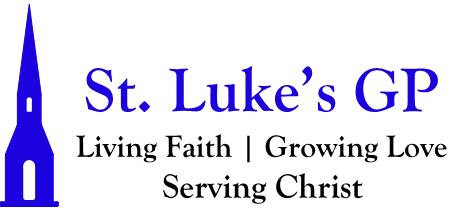 St. Luke’s Gondola Point LESSONS & CAROLS CHRISTMAS EVE & DAY - December 24 & 25, 2022[Un-bolded words are said by one, Bolded words can be said by all.]ADVENT CANDLE LIGHTING(This liturgy was compiled and written by the Rev. Matthew Kozlowski, 2015)Christmas Eve & Day - ChristToday we light all the candles of the Advent wreath. Each candle has a meaning. The first candle is HOPE, the second candle is PEACE, the third candle is JOY, and the fourth candle is LOVE. The center candle is the Christ candle.[The candles are lit.] Scripture: “Isaiah 9:6 – For to us a child is born, to us a son is given, and the government will be on his shoulders. And he will be called Wonderful Counselor, Mighty God, Everlasting Father, Prince of Peace.”Prayer: “O God of hope, peace, joy, and love. As Mary and Joseph welcomed you into the world, now help us welcome you into our lives. Give us courage to hope; strength to seek peace. Fill our spirits with joy; and our hearts with love. Through Jesus Christ, the Lord of all. Amen.”Advent Hymn: O Come O Come Emmanuel (New Verse)O Come O Come Christ Jesus Our Lord / the Son of Man, andGod’s incarnate WordIn You, our Hope, our Peace, Joy, and Love, / we share on earth the life of heav’n above.Rejoice! Rejoice! / EmmanuelShall come to thee / O IsraelA BIDDING FOR CHRISTMASMy sisters and brothers in Christ,in this season when we celebrate the birth of Jesus,let it be our duty and delightto hear once more the message of the angelsand go in heart and mind to Bethlehemto see the Son of God lying in a manger.As we hear the reading of God’s holy word, let usrejoice that the glory of the Lord has been revealed; find new hope in the promise that God is with us; and raise our voices with the messenger who announces good news of great joy to all people.As we mark once more the mystery of the Word made flesh,let us join with the song of angels and saints and make thisplace ring with our carols and hymns of praise.But first, let us remember the poverty of the birth of thePrince of Peace, and pray for the poor, the cold, the hungry,and those among us who find that there is no room forthem at the inn.Let us remember the flight of the Holy Family into Egypt,and pray for the oppressed, refugees, the isolated, and thoseon the edges of our society.Let us remember that the Lord of Glory experienced thepain of life and death, and pray for the sick, the anxious,the weary, and the bereaved.And remembering the promise that he shall reign for ever and ever,let us pray for the rulers of the nations,for peace and justice on earth,for the unity and mission of the Church,that we may be a sign that God’s rule on earth has already begun.With joy in our hearts,let us hear again the story of the birth of Christ,and join with Mary and Joseph,with shepherds and angels,and with all our forebears in faithin offering our worship.Carol: O Come O Come Emmanuel (CP #89)THE LESSONSThe First Lesson is from Genesis 2:4–9,15–25These are the generations of the heavens and the earth when they were created. In the day that the Lord God made the earth and the heavens, when no plant of the field was yet in the earth and no herb of the field had yet sprung up—for the Lord God had not caused it to rain upon the earth, and there was no one to till the ground; but a stream would rise from the earth, and water the whole face of the ground— then the Lord God formed man from the dust of the ground, and breathed into his nostrils the breath of life; and the man became a living being. And the Lord God planted a garden in Eden, in the east; and there he put the man whom he had formed. Out of the ground the Lord God made to grow every tree that is pleasant to the sight and good for food, the tree of life also in the midst of the garden, and the tree of the knowledge of good and evil.The Lord God took the man and put him in the garden of Eden to till it and keep it. And the Lord God commanded the man, “You may freely eat of every tree of the garden; but of the tree of the knowledge of good and evil you shall not eat, for in the day that you eat of it you shall die.” Then the Lord God said, “It is not good that the man should be alone; I will make him a helper as his partner.” So out of the ground the Lord God formed every animal of the field and every bird of the air, and brought them to the man to see what he would call them; and whatever the man called every living creature, that was its name. The man gave names to all cattle, and to the birds of the air, and to every animal of the field; but for the man there was not found a helper as his partner. So the Lord God caused a deep sleep to fall upon the man, and he slept; then he took one of his ribs and closed up its place with flesh. And the rib that the Lord God had taken from the man he made into a woman and brought her to the man. Then the man said, “This at last is bone of my bones and flesh of my flesh; this one shall be called Woman,for out of Man this one was taken.” Therefore a man leaves his father and his mother and clings to his wife, and they become one flesh. And the man and his wife were both naked, and were not ashamed.Here ends the Lesson.The Second Lesson is from Genesis 3:1–15.Now the serpent was more crafty than any other wild animal that the Lord God had made. He said to the woman, “Did God say, ‘You shall not eat from any tree in the garden’?” The woman said to the serpent, “We may eat of the fruit of the trees in the garden; but God said, ‘You shall not eat of the fruit of the tree that is in the middle of the garden, nor shall you touch it, or you shall die.’ ” But the serpent said to the woman, “You will not die; for God knows that when you eat of it your eyes will be opened, and you will be like God, knowing good and evil.” So when the woman saw that the tree was good for food, and that it was a delight to the eyes, and that the tree was to be desired to make one wise, she took of its fruit and ate; and she also gave some to her husband, who was with her, and he ate. Then the eyes of both were opened, and they knew that they were naked; and they sewed fig leaves together and made loincloths for themselves. They heard the sound of the Lord God walking in the garden at the time of the evening breeze, and the man and his wife hid themselves from the presence of the Lord God among the trees of the garden. But the Lord God called to the man, and said to him, “Where are you?” He said, “I heard the sound of you in the garden, and I was afraid, because I was naked; and I hid myself.” He said, “Who told you that you were naked? Have you eaten from the tree of which I commanded you not to eat?” The man said, “The woman whom you gave to be with me, she gave me fruit from the tree, and I ate.” Then the Lord God said to the woman, “What is this that you have done?” The woman said, “The serpent tricked me, and I ate.” The Lord God said to the serpent, “Because you have done this, cursed are you among all animals and among all wild creatures; upon your belly you shall go, and dust you shall eat all the days of your life. I will put enmity between you and the woman, and between your offspring and hers; he will strike your head, and you will strike his heel.” Here ends the Lesson.First Prayer of ResponseCreator God, you call us to live in harmony with nature, with one another, and with you. Now fix our eyes upon the one in whom your purpose for our world has been revealed, the promised offspring of Eve who has crushed the power of evil at the cross, Jesus Christ our Lord, who lives and reigns with you and the Holy Spirit, for ever and ever. Amen.Carol: God Rest Ye Merry Gentlemen The Third Lesson is from Isaiah 40:1-11Comfort, O comfort my people,    says your God.Speak tenderly to Jerusalem,    and cry to herthat she has served her term,    that her penalty is paid,that she has received from the Lord’s hand    double for all her sins.A voice cries out:“In the wilderness prepare the way of the Lord,    make straight in the desert a highway for our God.Every valley shall be lifted up,    and every mountain and hill be made low;the uneven ground shall become level,    and the rough places a plain.Then the glory of the Lord shall be revealed,    and all people shall see it together,    for the mouth of the Lord has spoken.”A voice says, “Cry out!”    And I said, “What shall I cry?”All people are grass,    their constancy is like the flower of the field.The grass withers, the flower fades,    when the breath of the Lord blows upon it;    surely the people are grass.The grass withers, the flower fades;    but the word of our God will stand forever.Get you up to a high mountain,    O Zion, herald of good tidings;lift up your voice with strength,    O Jerusalem, herald of good tidings,    lift it up, do not fear;say to the cities of Judah,    “Here is your God!”See, the Lord God comes with might,    and his arm rules for him;his reward is with him,    and his recompense before him.He will feed his flock like a shepherd;    he will gather the lambs in his arms,and carry them in his bosom,    and gently lead the mother sheep.  Here ends the Lesson.The Fourth Lesson is from the Gospel of Luke 1:5–25.In the days of King Herod of Judea, there was a priest named Zechariah, who belonged to the priestly order of Abijah. His wife was a descendant of Aaron, and her name was Elizabeth. Both of them were righteous before God, living blamelessly according to all the commandments and regulations of the Lord. But they had no children, because Elizabeth was barren, and both were getting on in years. Once when he was serving as priest before God and his section was on duty, he was chosen by lot, according to the custom of the priesthood, to enter the sanctuary of the Lord and offer incense. Now at the time of the incense offering, the whole assembly of the people was praying outside. Then there appeared to him an angel of the Lord, standing at the right side of the altar of incense. When Zechariah saw him, he was terrified; and fear overwhelmed him. But the angel said to him, “Do not be afraid, Zechariah, for your prayer has been heard. Your wife Elizabeth will bear you a son, and you will name him John. You will have joy and gladness, and many will rejoice at his birth, for he will be great in the sight of the Lord. He must never drink wine or strong drink; even before his birth he will be filled with the Holy Spirit. He will turn many of the people of Israel to the Lord their God. With the spirit and power of Elijah he will go before him, to turn the hearts of parents to their children, and the disobedient to the wisdom of the righteous, to make ready a people prepared for the Lord.” Zechariah said to the angel, “How will I know that this is so? For I am an old man, and my wife is getting on in years.” The angel replied, “I am Gabriel. I stand in the presence of God, and I have been sent to speak to you and to bring you this good news. But now, because you did not believe my words, which will be fulfilled in their time, you will become mute, unable to speak, until the day these things occur.” Meanwhile the people were waiting for Zechariah, and wondered at his delay in the sanctuary. When he did come out, he could not speak to them, and they realized that he had seen a vision in the sanctuary. He kept motioning to them and remained unable to speak. When his time of service was ended, he went to his home. After those days his wife Elizabeth conceived, and for five months she remained in seclusion. She said, “This is what the Lord has done for me when he looked favorably on me and took away the disgrace I have endured among my people.” Here ends the Lesson.The Second Prayer of ResponseGod of hope, look upon those who live with doubt and despair as their companions. Give them signs of your healing presence and of your eternal purpose of salvation. We ask this in the name of Jesus Christ the Lord, who lives and reigns with you and the Holy Spirit, now and for ever. Amen.Carol: Come, Thou Long Expected Jesus (CP #88)The Fifth Lesson is from the Gospel of Luke 1:26-38In the sixth month the angel Gabriel was sent by God to a town in Galilee called Nazareth, to a virgin engaged to a man whose name was Joseph, of the house of David. The virgin’s name was Mary. And he came to her and said, “Greetings, favored one! The Lord is with you.” But she was much perplexed by his words and pondered what sort of greeting this might be. The angel said to her, “Do not be afraid, Mary, for you have found favor with God. And now, you will conceive in your womb and bear a son, and you will name him Jesus. He will be great, and will be called the Son of the Most High, and the Lord God will give to him the throne of his ancestor David. He will reign over the house of Jacob forever, and of his kingdom there will be no end.” Mary said to the angel, “How can this be, since I am a virgin?” The angel said to her, “The Holy Spirit will come upon you, and the power of the Most High will overshadow you; therefore the child to be born will be holy; he will be called Son of God. And now, your relative Elizabeth in her old age has also conceived a son; and this is the sixth month for her who was said to be barren. For nothing will be impossible with God.” Then Mary said, “Here am I, the servant of the Lord; let it be with me according to your word.” Then the angel departed from her.  Here ends the Lesson.The Sixth Lesson is from the Gospel of Luke 1:39-56In those days Mary set out and went with haste to a Judean town in the hill country, where she entered the house of Zechariah and greeted Elizabeth. When Elizabeth heard Mary’s greeting, the child leaped in her womb. And Elizabeth was filled with the Holy Spirit and exclaimed with a loud cry, “Blessed are you among women, and blessed is the fruit of your womb. And why has this happened to me, that the mother of my Lord comes to me? For as soon as I heard the sound of your greeting, the child in my womb leaped for joy. And blessed is she who believed that there would be a fulfillment of what was spoken to her by the Lord.”And Mary said,“My soul magnifies the Lord,     and my spirit rejoices in God my Savior,for he has looked with favor on the lowliness of his servant.    Surely, from now on all generations will call me blessed;for the Mighty One has done great things for me,    and holy is his name.His mercy is for those who fear him    from generation to generation.He has shown strength with his arm;    he has scattered the proud in the thoughts of their hearts.He has brought down the powerful from their thrones,    and lifted up the lowly;he has filled the hungry with good things,    and sent the rich away empty.He has helped his servant Israel,    in remembrance of his mercy,according to the promise he made to our ancestors,    to Abraham and to his descendants forever.”And Mary remained with her about three months and then returned to her home.  Here ends the Lesson.The Third Prayer of ResponsePour your grace into our hearts, O Lord, that we who have known the incarnationof your Son Jesus Christ, announced by an angel to the Virgin Mary, may by his cross and passion be brought to the glory of his resurrection; who lives and reigns with you,in the unity of the Holy Spirit, one God, now and forever. Amen.Carol: O Little Town of Bethlehem (CP #120)The Seventh Lesson is from the Gospel of Luke 1:57-80Now the time came for Elizabeth to give birth, and she bore a son. Her neighbors and relatives heard that the Lord had shown his great mercy to her, and they rejoiced with her. On the eighth day they came to circumcise the child, and they were going to name him Zechariah after his father. But his mother said, “No; he is to be called John.” They said to her, “None of your relatives has this name.” Then they began motioning to his father to find out what name he wanted to give him. He asked for a writing tablet and wrote, “His name is John.” And all of them were amazed. Immediately his mouth was opened and his tongue freed, and he began to speak, praising God. Fear came over all their neighbors, and all these things were talked about throughout the entire hill country of Judea. All who heard them pondered them and said, “What then will this child become?” For, indeed, the hand of the Lord was with him. Then his father Zechariah was filled with the Holy Spirit and spoke this prophecy: 	“Blessed be the Lord God of Israel, for he has looked favorably on his people and redeemed them. 	He has raised up a mighty savior for us in the house of his servant David, 	as he spoke through the mouth of his holy prophets from of old, 	that we would be saved from our enemies and from the hand of all who hate us. 	Thus he has shown the mercy promised to our ancestors, and has remembered his holy covenant, 	the oath that he swore to our ancestor Abraham, to grant us that we, being rescued from the hands of our enemies, might serve him without fear, in holiness and righteousness before him all our days. 	And you, child, will be called the prophet of the Most High; for you will go before the Lord to prepare his ways, 	to give knowledge of salvation to his people by the forgiveness of their sins. 	By the tender mercy of our God, the dawn from on high will break upon us, 	to give light to those who sit in darkness and in the shadow of death, to guide our feet into the way of peace.”  The child grew and became strong in spirit, and he was in the wilderness until the day he appeared publicly to Israel.Here ends the Lesson.The Eighth Lesson is from the Gospel of Luke 2:1-20In those days a decree went out from Emperor Augustus that all the world should be registered. This was the first registration and was taken while Quirinius was governor of Syria. All went to their own towns to be registered. Joseph also went from the town of Nazareth in Galilee to Judea, to the city of David called Bethlehem, because he was descended from the house and family of David. He went to be registered with Mary, to whom he was engaged and who was expecting a child. While they were there, the time came for her to deliver her child. And she gave birth to her firstborn son and wrapped him in bands of cloth, and laid him in a manger, because there was no place for them in the inn. In that region there were shepherds living in the fields, keeping watch over their flock by night. Then an angel of the Lord stood before them, and the glory of the Lord shone around them, and they were terrified. But the angel said to them, “Do not be afraid; for see—I am bringing you good news of great joy for all the people: to you is born this day in the city of David a Savior, who is the Messiah, the Lord. This will be a sign for you: you will find a child wrapped in bands of cloth and lying in a manger.” And suddenly there was with the angel a multitude of the heavenly host, praising God and saying,“Glory to God in the highest heaven,    and on earth peace among those whom he favors!”When the angels had left them and gone into heaven, the shepherds said to one another, “Let us go now to Bethlehem and see this thing that has taken place, which the Lord has made known to us.” So they went with haste and found Mary and Joseph, and the child lying in the manger. When they saw this, they made known what had been told them about this child; and all who heard it were amazed at what the shepherds told them. But Mary treasured all these words and pondered them in her heart. The shepherds returned, glorifying and praising God for all they had heard and seen, as it had been told them.  Here ends the Lesson.The Fourth Prayer of ResponseAlmighty God, who looked with favour on your servant Mary, and called her to be the mother of your Son, nurture in us the humility and gentleness that found favour in your sight, that with her we may proclaim the greatness of your name and find the mercy you show to those who fear you; through Jesus Christ our Lord, who lives and reigns with you and the Holy Spirit, one God, for ever and ever. Amen.Carol: Silent Night (CP #119)The Apostles’ CreedI believe in God, the Father almighty, creator of heaven and earth.I believe in Jesus Christ, his only Son, our Lord.He was conceived by the power of the Holy Spirit and born of the Virgin Mary. He suffered under Pontius Pilate, was crucified, died, and was buried. He descended to the dead. On the third day he rose again.He ascended into heaven, and is seated at the right hand of the Father.He will come again to judge the living and the dead.I believe in the Holy Spirit, the holy catholic Church, the communion of saints, the forgiveness of sins, the resurrection of the body, and the life everlasting. Amen.INTERCESSIONSIn joy and humility let us pray to the creator of the universe, saying, “Lord, grant us peace.”By the good news of our salvation brought to Mary by the angel, hear us, O Lord. Lord, grant us peace.By the mystery of the Word made flesh, hear us, O Lord. Lord, grant us peace.By the birth in time of your timeless Son, hear us, O Lord.Lord, grant us peace.By the manifestation of your radiant glory to the shepherds andmagi, hear us, O Lord, Lord, grant us peace.By the submission of the maker of the world to Mary and Joseph of Nazareth, hear us, O Lord. Lord, grant us peace.By the baptism of the Son of God in the river Jordan, hear us, O Lord.Lord, grant us peace.Grant that the kingdoms of this world may become the kingdom of our Saviour Jesus Christ; hear us, O Lord. Lord, grant us peace.For our own needs and those of others. [Take a moment of silence to offer up prayers and intercessions, for yourself and for others.] CollectEternal God,this holy night is radiant with the brilliance of your one true light.As we have known the revelation of that light on earth, bring us to see the splendour of your heavenly glory; through Jesus Christ our Lord, who is alive and reigns with you and the Holy Spirit, one God, now and for ever. Amen. The Lord’s PrayerAnd now, as our Saviour Christ has taught us, we are bold to say, Our Father, who art in heaven, hallowed be thy name, thy kingdom come, thy will be done, on earth as it is in heaven. Give us this day our daily bread. And forgive us our trespasses, as we forgive those who trespass against us. And lead us not into temptation, but deliver us from evil. For thine is the kingdom, the power, and the glory, for ever and ever. Amen.Let us bless the Lord. Thanks be to God.Closing Hymn: Hark! The Herald Angels Sing (CP # 138)Dismissal The grace of our Lord Jesus Christ, and the love of God, and the fellowship of the Holy Spirit, be with us all evermore. Amen. 